Aufgabe 5: Sag mir, wo die Blumen sind (Where have all the flowers gone)Arbeite allein.1. Kannst du die Dur- und Mollklänge erkennen?Ein bekanntes Lied wird einmal abgespielt und dann dreimal wiederholt. Du hast ein Arbeitsblatt mit Noten und Text des Liedes vor dir.Höre dir das Stück genau an.Schreibe in die Kreise über den Noten «Dur» oder «Moll» hinein.2. Kennst du die Namen der Akkorde?Schreibe in die rechteckigen Kästchen über den Noten zusätzlich die Akkordnamen hinein.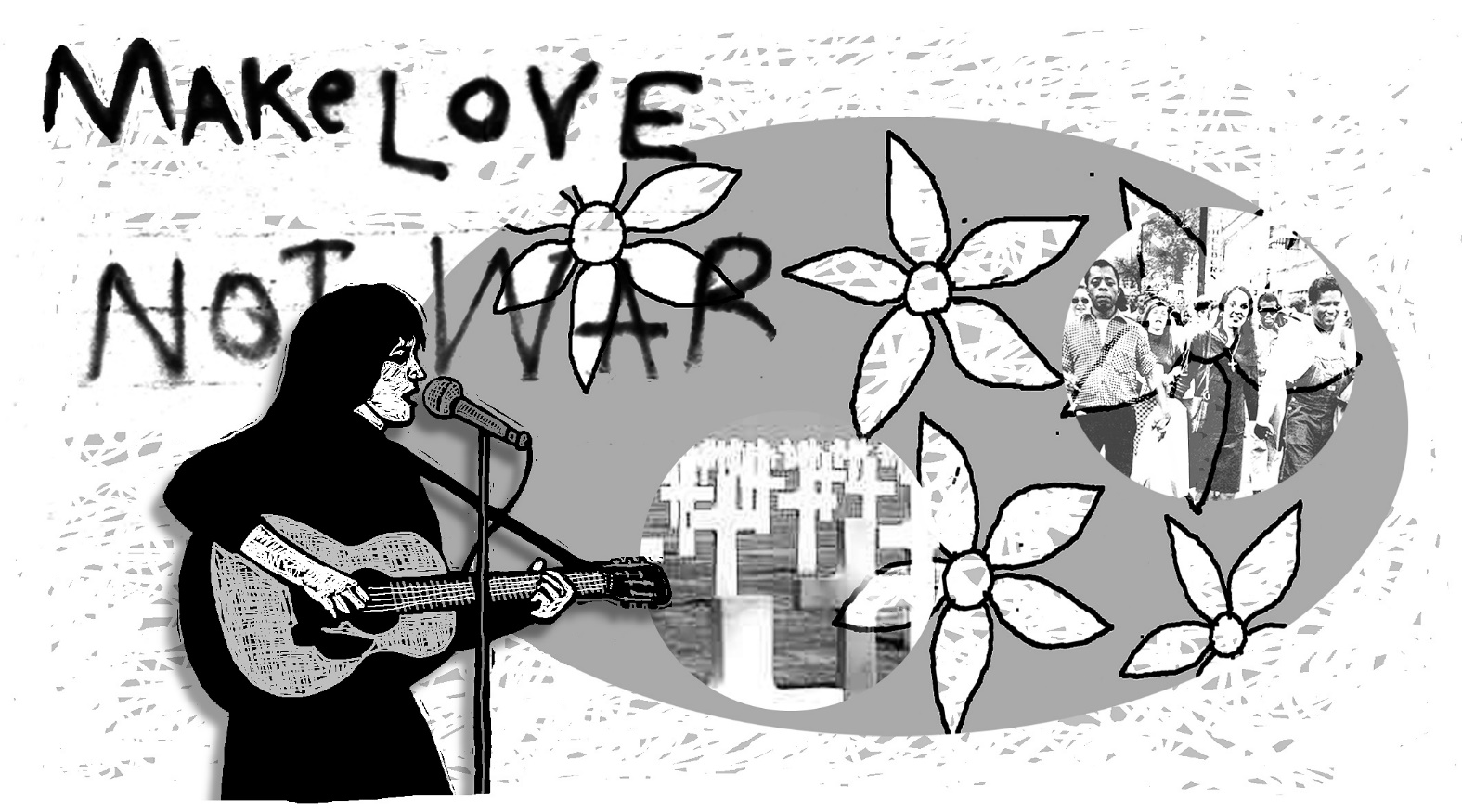 Sag mir, wo die Blumen sind (Where have all the flowers gone)	Text und Musik: Pete Seeger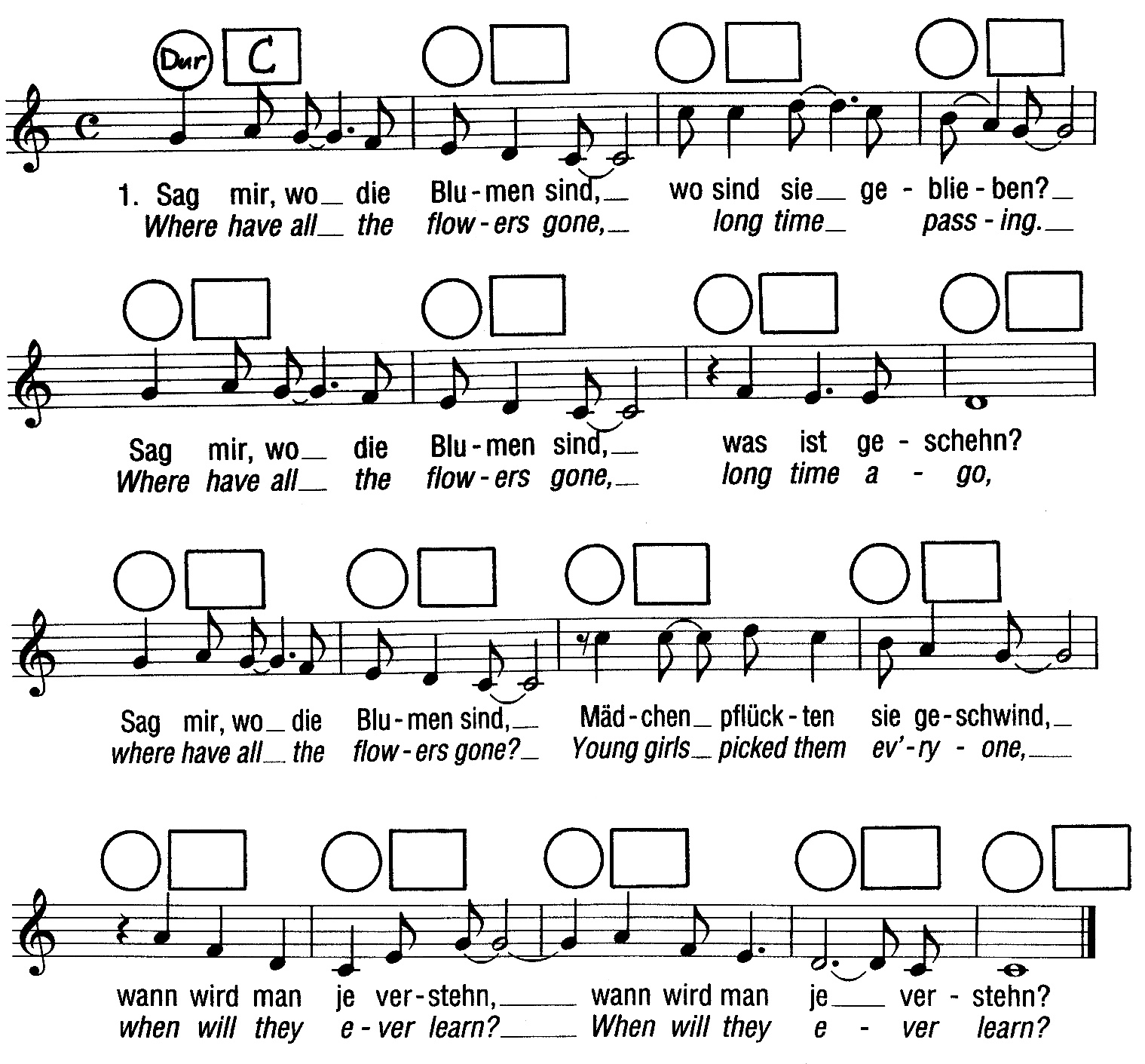 Deutscher Text: Max Colpet.© by Fall River Music, Inc., New York, für Deutschland, Österreich und die Schweiz: Essex Musikvertrieb GmbH, Bergisch GladbachAus dem Lehrmittel «Musik Sekundarstufe 1» © 2017 Verlag Schweizer Singbuch, Zürich	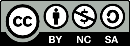 